Forretningsorden for 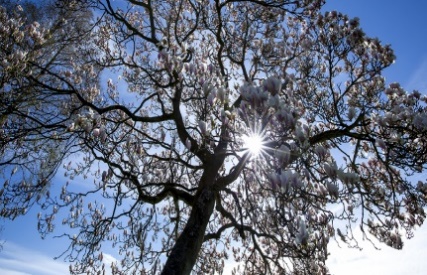 Bruger - pårørenderåd ved Aldersro Følgende forretningsorden er vedtaget at bruge ved fremtidige møder i rådet:Der afholdes fire årlige møder Mødedatoer fordeles henover åretDer indkaldes til Bruger- og pårørendevalg hvert år i marts måned.Det er frivilligt om der ønskes en formand ellers holdes flad ledelsesstruktur. Der er ikke et minimum eller maksimum for deltager. Det som er af betydning er at man ønsker at deltage.   Der er faste punkter på dagsordenen og derudover kan man sende emner til dagsorden til sektionslederen. Emner skal sendes så dagsordenen kan sendes ud 14 dage inden selve mødet. Sektionslederen sender dagsorden til godkendelse af formand.Møderne afholdes i Aldersro 2 i stuen ved sektionsleders kontoret  Faste punkter på dagsorden:Nyt fra pårørendeNyt fra ledelsen Generelt nyt fra Aldersro, personale og aktiviteter samt øvrigt.Økonomi og ServicepakkebudgetOrientering om anmeldte og uanmeldte tilsynEvt.